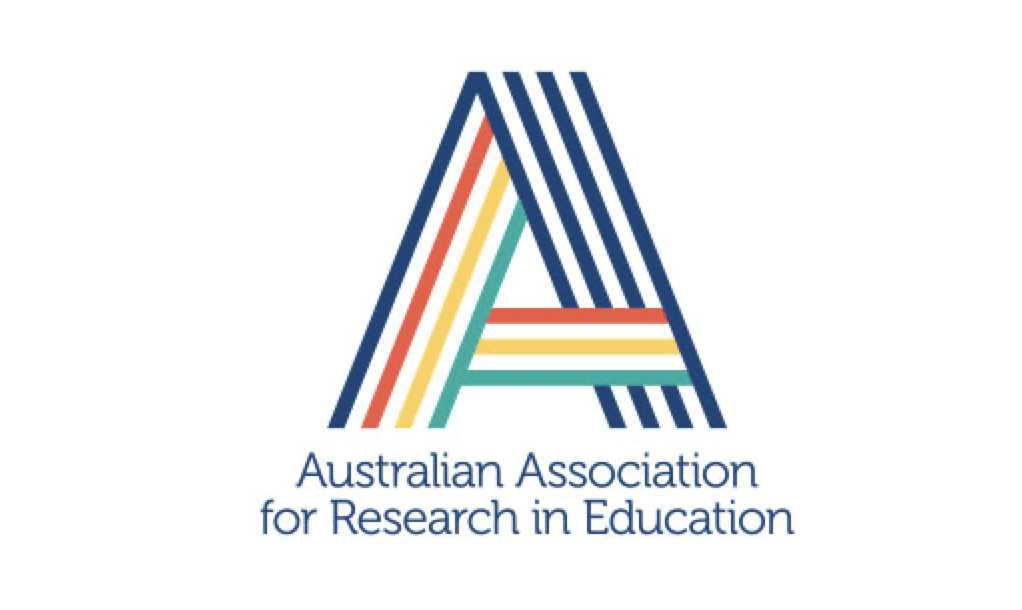 SIG Funding Application FormSpecial Interest Group Name:Second Special Interest Group name if a joint application:Convenor name (primary contact for this application):Address:Postcode:Phone:Email:Convenor (primary contact a current financial member of AARE):Other SIG members involved in the preparation of the application: Name of proposed activity(ies):Date(s) of proposed activity(ies):Venue of proposed activity(ies):Justification of proposed activity(ies):Provide a justification of the activity(ies) and how they promote the work of the SIG and meet the aims of the SIG funding program. Use the selection criteria in the Guidelines as a guideFor Major+ grants only, evidence of the capacity and activity of the SIG: In addition to above, provide evidence of the capacity of the SIG to deliver these activities, and list activities from the last two years that demonstrate that the SIG is an active communityDetails of proposed activity: (including type of activity, details of speakers, likely audience, outcome etc.)Detailed Budget:Please provide a breakdown of expenses to be covered by the funding support. Itemise costs and provide detail and justification for each item. A table or separate excel could be used.Will other sources of funding be sought for this activity?If yes, please give details (for example attendance fee to be paid by participants/co-sponsorship):How will AARE be acknowledged at the event?How will the event be publicised?Email the completed application form to sigs@aare.edu.au by COB May 30, 2022.